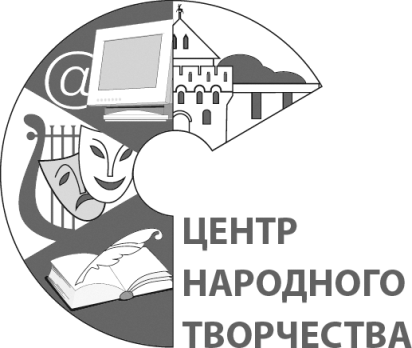 Министерство  культуры  Нижегородской областиГосударственное бюджетное учреждение культуры Нижегородской области «Центр народного творчества»________________________________________________от   10.07. 2017 № 154на № ___________от _____                                              «УТВЕРЖДАЮ»Директор ГБУК НО «Центр народного творчества»Н.А.Столярова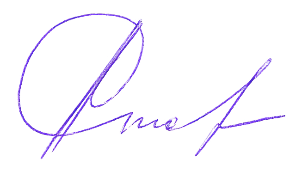 ПОЛОЖЕНИЕоб Областном конкурсе творческих работ «Мне нравится наш старый, славный город»(далее - Конкурс)Учредители и организаторыМинистерство культуры Нижегородской области.ГБУК НО «Центр народного творчества».Цели и задачи конкурса создание банка сценарных материалов историко –  патриотической тематики; − популяризация творчества Максима Горького;  − выявление и поддержка талантливых авторов, стимулирование создания новых творческих работ;− развитие творческого потенциала, совершенствование навыков жителей Нижегородской области в создании тематических видеороликов и презентаций, пропаганде позитивно-направленной творческой деятельности;− создание условий для обмена опытом работы учреждений социальной сферы и отдельных авторов;− совершенствование работы по внедрению новых информационных технологий;− широкая пропаганда фотографического искусства Нижегородской области;− патриотическое воспитание молодого поколения на примере истории Нижегородского края.Участники конкурсаВ Конкурсе могут принимать участие специалисты муниципальных и государственных учреждений социальной сферы (культуры, образования, молодежной политики и др.), индивидуальные авторы и творческие группы, фотолюбители и профессиональные фотографы Нижегородской области.Возраст участников не ограничен.Количество работ, представленных на Конкурс одним участником, не ограничено (кроме номинации «Лучшая фотография»).Сроки проведенияКонкурс проводится с 1 сентября по 4 ноября 2017 года включительно.Конкурс проводится в 3 этапа: 1 сентября – 8 октября – приём заявок (Приложение 1,2), сбор творческих работ;8 – 23 октября – подведение итогов Конкурса: отбор работ для экспозиции, определение и оповещение победителей Конкурса; 4 ноября  –  выставка фотографий и награждение победителей в рамках праздничной программы Дня народного единства (пл. Минина и Пожарского).Условия и порядок проведенияНа Конкурс представляются авторские и компилятивные работы различных форм, направленные на патриотическое воспитание граждан, проживающих на территории Нижегородской области, воспитание любви к Отечеству, уважения к истории и традициям родного края.Основной темой мероприятий Конкурса является подготовка к празднованию в 2018 году 150-летия со дня рождения Максима Горького. Творческие работы должны быть посвящены произведениям, памятным датам и местам г. Нижнего Новгорода, связанным с жизнью и творчеством писателя. Конкурс проходит по 3 номинациям:«Лучший сценарий»Требования к сценариям: На Конкурс принимаются сценарии различных форм мероприятий: праздников, концертов, театрализованных постановок, спектаклей литературно – музыкальных композиций, тематических вечеров, программ (игровых, шоу, развлекательных, познавательных), фестивалей, вечеров памяти и др.  Для сценариев, которые уже были поставлены, приветствуется предоставление наглядного материала – фотографий, эскизов костюмов, эскизов декораций, прописанное музыкальное оформление и т.д.Конкурсная работа должна представлять собой законченный сценарий, иметь идейно – тематическую основу (тему, идею, сверхзадачу). Сценарий должен быть оформлен на листах формата А4, шрифт Times New Roman, размер шрифта 14, межстрочный интервал – 1. Критерии оценки сценариев:- грамотное композиционное построение сценария;- оригинальность, новизна тематики и сценарного хода;- систематизированность изложенного материала;- применение передовых технологий (компьютера, проектора);- культура оформления сценария (сведения о наглядном, музыкальном оформлении мероприятия, эстетический вид и др.).«Лучший видеоролик или презентация».Требования к видеороликам:Максимальная продолжительность видеоролика – не более 3 минут.Формат видеоролика AVI, MPEG – 4 Использование при монтаже и съёмке видеоролика специальных программ и инструментов – на усмотрение участника.Участники самостоятельно определяют жанр видеоролика (интервью, репортаж, видеоклип и т. д. и т.п.).В ролике могут использоваться фотографии.Критерии оценки видеороликов:- оригинальность видеоролика;- информационная насыщенность;- достоверность и ценность информации, представленной в видеоролике;- наличие видеоэффектов и звукового сопровождения;- общее эмоциональное восприятие.Требования к презентациям:Максимальное количество слайдов – не более 30.Презентация должна быть выполнена в программе MS PowerPoint.Может содержать фото-, видео-файлы, таблицы, анимацию, музыкальное сопровождение и другие эффекты на усмотрение автора.Критерии оценки презентаций:- оригинальность наполнения и оформления презентации;- структуризация информации;- наличие, обоснованность и рациональность использования средств - мультимедиа и анимационных эффектов;- грамотность использования цветового оформления;- использование авторских иллюстраций, фонов, фотографий, видеоматериалов;- единый стиль слайдов.«Лучшая фотография» по направлениям:- архитектура Нижнего Новгорода (исторические, архитектурные и культурные памятники); -  старинная застройка Нижнего Новгорода (дома старой малоэтажной постройки);- достопримечательности Нижнего Новгорода, связанные с жизнью и творчеством Максима Горького.                                           Требования к фотографиям:На Конкурс принимаются авторские работы. От автора принимается не более 3-х работ в каждой номинации.Файлы с работами, должны соответствовать техническим требованиям:- формат файла: jpg;- размер изображения не должен превышать 2000 пикселей по длинной стороне;- объем файла не более 3 Мб;-подпись файла: Фамилия, инициалы _ номинация _ название работы _ _ место жительства                  (Иванов А.И._01 _ Рождественская церковь_ Н.Новгород)Критерии оценки фотографий:- композиционное и световое решение;- техническое исполнение; - общее восприятие;- художественный уровень произведения;- техника и качество исполнения.Общие критерии оценки конкурсных работ:- соответствие целям, задачам и тематике конкурса; - оригинальность;- актуальность;- инновации и нетрадиционный взгляд на традиционные мероприятия.Работы, представленные на Конкурс, не рецензируются и не возвращаются.Работы, вызывающие обоснованные сомнения в отношении авторства, к участию в конкурсе не допускаются; в случае обнаружения плагиата в любом варианте, работа снимается с конкурса независимо от этапа её рассмотрения.Подав заявку на участие в Конкурсе, авторы автоматически дают право Оргкомитету Конкурса на использование конкурсных работ в некоммерческих целях (публикация в печатных изданиях, использование на выставочных стендах и прочие виды презентации и публикации) со ссылкой на авторство.В случае предъявления претензий или жалоб на нарушение авторского права со стороны третьего лица или организации сценарий снимается с дальнейшего участия в Конкурсе, и всю ответственность по претензии несёт лицо, представившее материал.Лучшие сценарные и печатные материалы будут опубликованы в сборнике методических рекомендаций Центра народного творчества «Мне нравится наш старый славный город», а лучшие фотоматериалы и видео-ролики будут прилагаться к данному сборнику на CD-диске без дополнительного уведомления авторов, и могут быть использованы при подготовке праздничных мероприятий к 150-летию со дня рождения Максима Горького.  Работы присылаются в электронном и цифровом виде на адреса электронной почты: onmc-kdd@mail.ru  (для номинаций «Лучший сценарий» и «Лучший видеоролик или презентация»);  otdel.izo2016@mail.ru (для номинации «Лучшая фотография») с пометкой «Конкурс творческих работ».Жюри конкурса-  состав жюри Конкурса, формируется и утверждается оргкомитетом; - порядок формирования, состав жюри, регламент их работы утверждается оргкомитетом Конкурса;- жюри состоит из ведущих представителей данного направления, представителей органов исполнительной власти в сфере культуры, образования;-  жюри всех этапов Конкурса принимает решение о победителях и призёрах; - решение жюри оформляется протоколом, который подписывается всеми членами жюри;- решение жюри является окончательным и изменению не подлежит.Подведение итогов и награждение победителей- участники Конкурса оцениваются по номинациям и категориям и награждаются дипломами лауреатов, 1,2,3 степени и ценными призами;- жюри имеет право учреждать специальные дипломы.- жюри оставляет за собой право не присуждать или делить какое-либо из призовых мест;- итоги Конкурса размещаются на сайтах учредителей и организаторов Конкурса;- оргкомитет оставляет за собой право использования представленных на конкурс материалов в открытой печати со ссылкой на авторов без их дополнительного уведомления. Финансовые условия-  организационный взнос за участие в Конкурсе не предусматривается.Контактная информацияЦентр народного творчества по адресу: 603001, г. Н. Новгород, ул. Рождественская, д.24, 3 этаж.Телефон (факс): 433-01-14, 434-21-64.E-mail: onmc-kdd@mail.ru, otdel.izo2016@mail.ru .Приложение 1 Заявка на участие в Областном конкурсе творческих работ «Мне нравится наш старый, славный город»(для номинаций «Лучший сценарий» и «Лучший видеоролик или презентация»)Приложение 2 Заявка на участие в Областном конкурсе творческих работ «Мне нравится наш старый, славный город»(для номинации «Лучшая фотография»)Контактная информация:Район (городской округ), населенный пунктПолное наименование учреждения по Уставу Полное название конкурсной работы НоминацияФ.И.О. автора или группы авторов Должность Возраст автора Контакты (раб., сот., E-mail) Где был апробирован сценарий, видеоролик, презентация (при наличии) Номинация«Архитектура Нижнего Новгорода»01Название работыНазвание работыНазвание работыНоминация«Старинная застройка Нижнего Новгорода»02Номинация«Достопримечательности Нижнего Новгорода, связанные с жизнью и творчеством Максима Горького»03Фамилия, имя, отчество автораРайон (городской округ), населенный пунктПолное наименование учреждения по УставуТелефон для связи:E-mail: